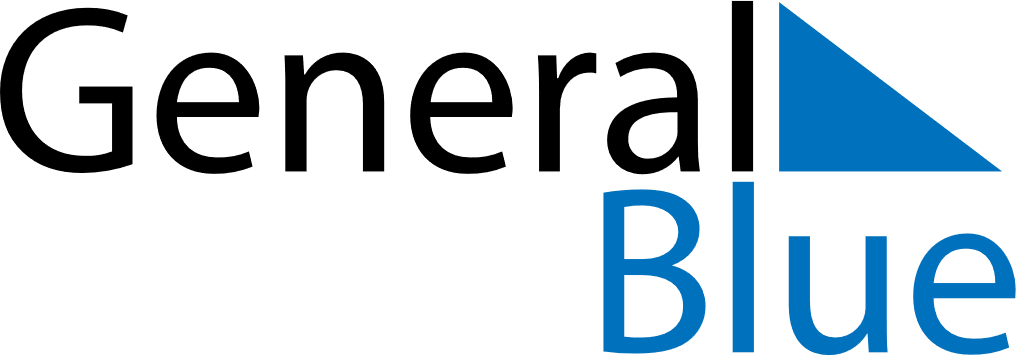 April 2021April 2021April 2021Cocos IslandsCocos IslandsSundayMondayTuesdayWednesdayThursdayFridaySaturday12345678910Easter MondaySelf Determination Day1112131415161718192021222324252627282930Anzac Day